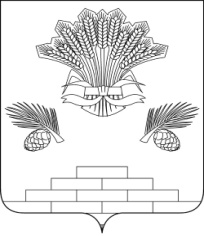             АДМИНИСТРАЦИЯ ЯШКИНСКОГО МУНИЦИПАЛЬНОГО ОКРУГАПОСТАНОВЛЕНИЕот «31» января 2023 г. № 132-пЯшкинский муниципальный округО предоставлении жилого помещения гражданам, проживающим по договору социального найма в связи с признанием жилого дома аварийным и подлежащим сносуВ связи с признанием многоквартирного жилого дома, расположенного по адресу: Кемеровская область, Яшкинский район, п.ст. Хопкино, ул. Лесная, д. 11 аварийным и подлежащим сносу на основании постановления администрации Яшкинского муниципального района от 05.08.2019 №521-п «О признании многоквартирных жилых домов аварийными и подлежащими сносу» (с учетом изменений, внесенных постановлением администрации Яшкинского муниципального округа от 23.09.2020 № 949-п «О внесении изменений в постановление администрации Яшкинского муниципального района от 05.08.2019 №521-п «О признании многоквартирных жилых домов аварийными и подлежащими сносу»), в соответствии с постановлением коллегии администрации Кемеровской области от 29.03.2019 № 199 «Об утверждении региональной адресной программы «Переселение граждан из многоквартирных домов, признанных до 01.01.2017 в установленном порядке аварийными и подлежащими сносу или реконструкции» на 2019 - 2025 годы», руководствуясь Уставом Яшкинского муниципального округа, администрация Яшкинского муниципального округа постановляет:Расторгнуть договор найма жилого помещения №21 от 14.05.2009, заключенный между администрацией Дубровской сельской территории и Ерутиным Юрием Юрьевичем, 27.05.1970 г.р..   Предоставить жилое помещение по договору социального найма жилого помещения, расположенное по адресу: Кемеровская область – Кузбасс, Яшкинский муниципальный округ, пгт. Яшкино, ул. Мирная, д. 13 А, кв. 5 Ерутину Юрию Юрьевичу, 27.05.1970 г.р, и членам семьи.Контроль за исполнением настоящего постановления возложить на и.о. начальника МКУ «Управление имущественных отношений» – заместителя главы Яшкинского муниципального округа М.А. Коледенко. 4. Настоящее постановление вступает в силу с момента его подписания.Глава  Яшкинского	муниципального округа                                                                Е. М. Курапов